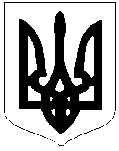 	ЛИСЯНСЬКА СЕЛИЩНА РАДА	ВИКОНАВЧИЙ КОМІТЕТ РІШЕННЯВід15.09.2021                                смт Лисянка                                                №110Відповідно до статей 34, 59, 73 Закону України «Про місцеве самоврядування в Україні», Сімейного кодексу України, Правил опіки та піклування, затверджених спільним  наказом Державного комітету України у справах сім’ї та молоді, Міністерства освіти України, Міністерства охорони здоров’я України і Міністерства праці та соціальної політики України від 26.05.1999 N 34/166/131/88, з метою захисту прав та інтересів повнолітніх осіб, які потребують опіки (піклування), враховуючи подані комісією з забезпечення прав та інтересів фізичних осіб, які потребують опіки та піклування матеріалів щодо призначення піклувальника над Буликою Іваном Зіновійовичем, 29.09.1937 р.н., виконком вирішив:Затвердити висновок комісії з забезпечення прав та інтересів фізичних осіб, які потребують опіки та піклування про призначення піклувальника над Буликою Іваном Зіновійовичем, 29.09.1937 р.н. (додається).Призначити над Буликою Іваном Зіновійовичем, 29.09.1937р.н., який за станом здоров’я не може самостійно захищати свої права і виконувати свої обов’язки, піклувальника, Булику Дмитра Юрійовича, 02.06.1998р.н.Контроль за виконанням рішення покласти на першого заступника селищного голови Зарудняка О.М.Селищний голова							А.П.ПроценкоДодаток 1до рішення виконавчого комітетувід15.09.2021 №110ЗАТВЕРДЖЕНОрішення виконавчого комітетуЛисянської селищної  радивід 15.09.2021 р. № 110В И С Н О В О Ккомісії з забезпечення прав та інтересівфізичних осіб, які потребуютьопіки та піклування про призначенняпіклувальника надБуликою Іваном Зіновійовичем, 29.09.1937р.н.Розглянувши документи подані Буликою Дмитром Юрійовичем до комісії з забезпечення прав та інтересів фізичних осіб, які потребують опіки та піклування, який має бажання виконувати обов’язки піклувальника над Буликою Іваном Зіновійовичем,Встановлено:12.08.2021 р. до комісії з забезпечення прав та інтересів фізичних осіб, які потребують опіки та піклування звернулися громадяни:Булика Дмитро Юрійович, 02.06.1998 р.н., який зареєстрований та проживає за адресою:Черкаська область. Звенигородський район, смт.Лисянка, вулиця Гагаріна, 44, щодо розгляду можливості призначення його піклувальником над дідом, Буликою Іваном Зіновійовичем, 29.09.1937р.н.Булика Іван Зіновійович, 29.09.1937р.н., який зареєстрований та проживає за адресою:Черкаська область, Звенигородський район, смт.Лисянка, вулиця Небесної Сотні, 85, щодо призначення над ним піклувальника, його внука, Булику Дмитра Юрійовича.Булика Іван Зіновійович, 29.09.1937 р.н. інвалід І групи А, згідно акту оцінки потреб, має інвалідність з порушенням опорно-рухового апарату та онкологічне захворювання.Розглянувши отримані документи та враховуючи те, що Булика Іван Зіновійович, 29.09.1937р.н., потребує встановлення піклування через стан здоров’я, відповідно п.п.4 п. «б» ст.34 Закону України «Про місцеве самоврядування в Україні», комісія з забезпечення прав та інтересів фізичних осіб, які потребують опіки та піклування,вважаєможливим та необхідним призначення Булики Дмитра Юрійовича піклувальником над Буликою Іваном Зіновійовичем.Секретар 	О.В.МакушенкоПро затвердження висновку комісії з забезпечення прав та інтересів фізичних осіб, які потребують опіки та піклування, та призначенняпіклувальниканад Буликою Іваном Зіновійовичем, 29.09.1937 р.н.